Муниципальное дошкольное образовательное учреждение «Детский сад общеразвивающего вида  № 31 «Малышок»«В мире сказок»Воспитатель Малышева Татьяна Алексеевна Для меня профессия педагог – это возможность, как можно дольше находиться в мире детства, в мире сказки и фантазии. Значимость данной профессии для общества особо осознаю, когда вижу детей, радостно бегущих навстречу ко мне, обнимающих, говорящих, что соскучились и  очень-очень меня ждали. После такого заряда позитива хочется окружать детей заботой, лаской и вниманием. Все свои знания, умения и навыки, весь свой талант я отдаю своим воспитанникам, и вместе с ними частичка меня остается в каждом малыше.  Детский сад - это пространство для воплощения идей. Каждый день моей работы с детьми – это поиск новых приёмов, методов и технологий. Работая воспитателем, я имею возможность расти как личность и профессионал, реализую каждодневно свои творческие способности. Театральная деятельность – это самый распространенный вид детского творчества. Сказки можно не только читать, слушать, но и показывать. Постановка сказки заставляет волноваться, сопереживать персонажу и событиям, и в процессе этого сопереживания создаются определённые отношения и моральные оценки, просто сообщаемые и усваиваемые.   Сказка близка и понятна ребенку, глубоко лежит в его природе и находит свое отражение стихийно, потому что связана с игрой. Входя в образ, он играет, стараясь подражать тому герою, кого он выбрал, вместе с ним переживает, переносит на себя действия другого героя. В процессе театральной деятельности ребенок всесторонне развивается: усваивает нравственные нормы и правила, знакомится с окружающей действительностью, учится вести диалог и монолог, взаимодействует со сверстниками и взрослыми. Все это оставляет в памяти впечатления о детском саде, как месте, где ребенку было хорошо. В детском саду используются разные виды театра (пальчиковый, ложковый, палочный, настольный, теневой…)Я хочу рассказать о своей педагогической находке. Каждый год в детский сад приходят разные дети: смышленые и не очень, контактные и замкнутые. Но всех их объединяет одно – они удивляются и восхищаются всё меньше и меньше, интересы их однообразны: машинки, куклы барби, у некоторых игровые  планшеты, телефоны, одним словом гаджеты . Все дальше на задний план уходит интерес к художественной литературе, к поэтическому русскому слову. Что делать, если ребенок потерял интерес к игрушкам? Один из простых способов на время убрать игрушки в шкаф и предложить детям для игры различный бросовой материал. Бросовый материал - ценная находка для творчества.Сейчас стало модно говорить об экологии, о новых способах использования мусора для всеобщего блага. На мусор мы смотрим другими глазами. Ненужные вещи, от которых мы стремимся, избавиться, как можно скорее несут в себе множество возможностей для творчества. Наверняка в каждом воспитателе есть капелька детской гениальности и если вы с азартом возьметесь за дело ребенок непременно подключиться к вам. Вместе вы можете изобрести что-то по-настоящему гениальное из таких простых вещей, как коробки, бутылки, баночки, палочки, пуговицы, разноцветные камни, шишки, крышки сока, набор шнурков. Все эти вещи вроде бы обычные вещи творят настоящие чудеса в образовательном процессе.Моей педагогической находкой стали театральные игры из бросового материала. Занимаясь с такими игровыми пособиями, дети получают истинное удовольствие, и открывают для себя все новые и новые возможности. Каждая игра из бросового материала предназначена для развития мышления, внимания, мелкой моторики рук, память, воображения, развивает творческие способности по средствам театрально - игровой деятельности, учатся имитировать и брать на себя роли героев.Ребята любят придумывать сказки с персонажами, особенно если эти игрушки сделаны своими руками. Совместными усилиями мы создали театр из киндер сюрпризов. Когда ребята принесли свои готовые театральные игрушки, было много радости, эмоций и шума. Конструировали персонажей к сказкам: « Колобок», «Три поросенка», «Репка», «Маша и медведь».Театры изготовленные из разного бросового материала: «Колобок», «Кот, петух и лиса», «Три поросенка», «Теремок»,  «Зимовье зверей», «Два веселых гуся», «Маша и медведь», «Заюшкина избушка».Благодаря нетрадиционным игрушкам в творческой атмосфере, у детей развивается уверенность в себе, психологический комфорт, эмоциональный подъем, воображение, фантазия, выразительные средства для создания игрового образа персонажа с использованием мимики, жестов, крепнет дружба, доверие, интерес к новому, к познанию, творчество.Заинтересованность педагога и родителей в процессе развития театрализованной деятельности детей позволяет развивать индивидуальные возможности ребенка, а главное – развитие речи.Приложение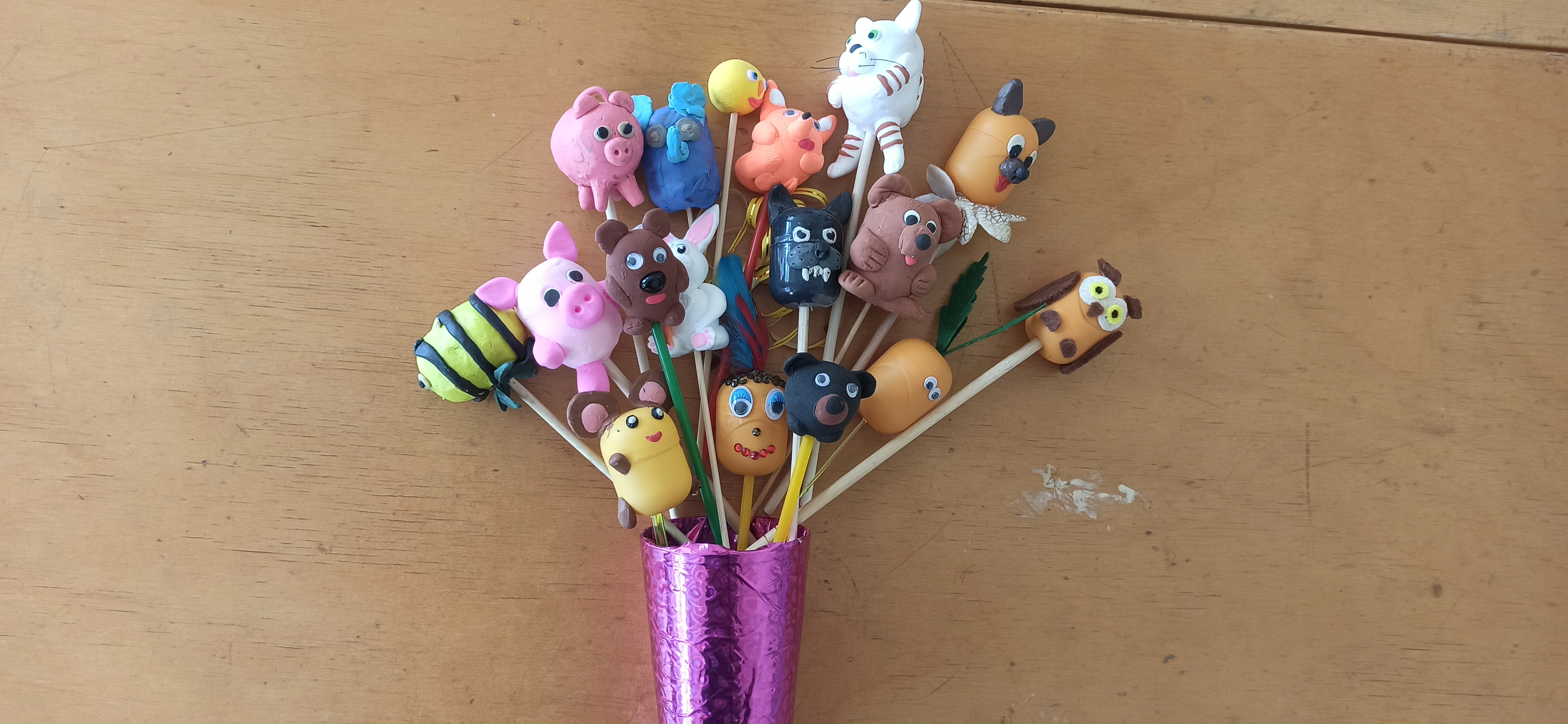 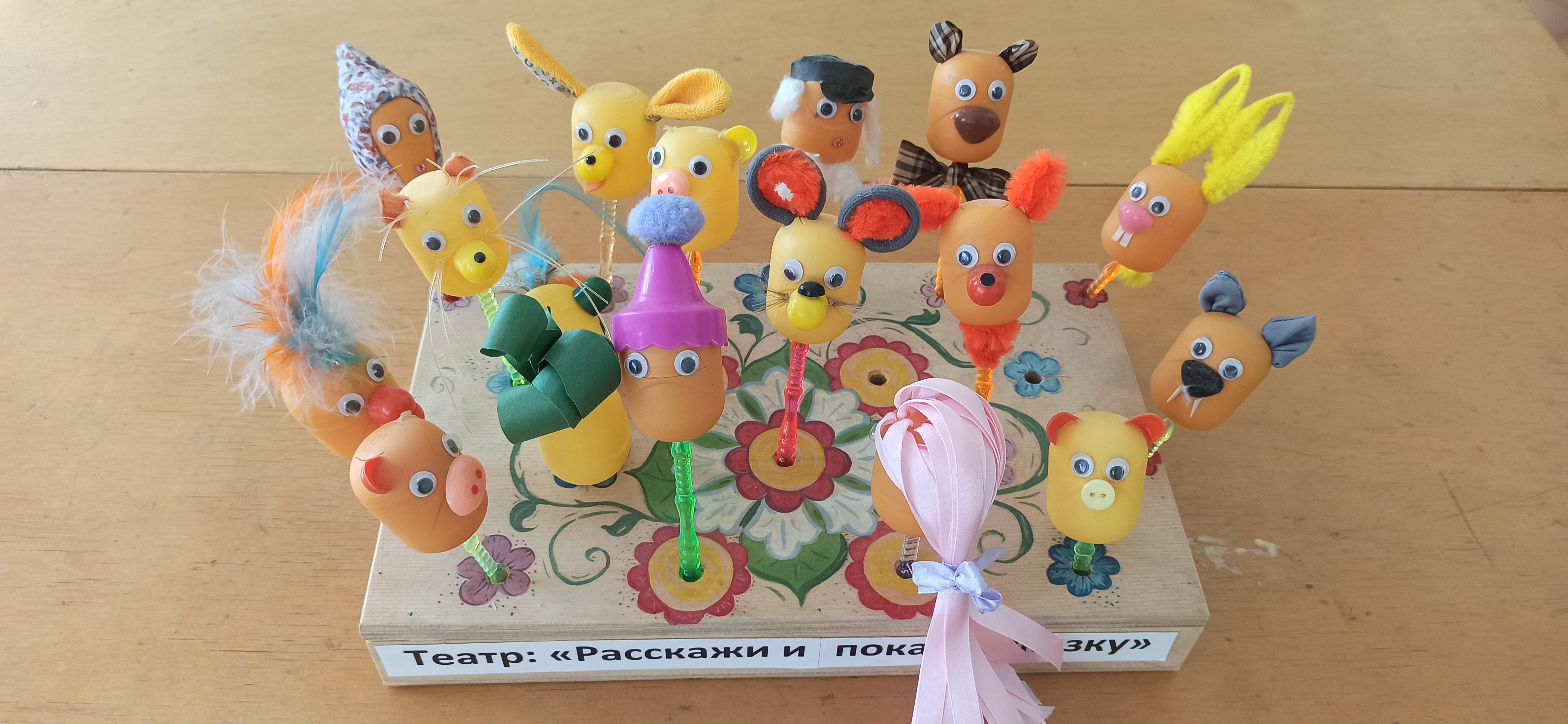 